24 июня 2019 года в детском саду №15 было проведено межведомственное мероприятие «Родительский патруль» совместно с сотрудниками ОГИБДД ОМВД России и воспитанниками д\сада. В ходе данного мероприятия сотрудники в очередной раз привлекли внимание детей к безопасности на дороге, а также соблюдении правил дорожного движения, и проверены знания ребят о функциях светофора.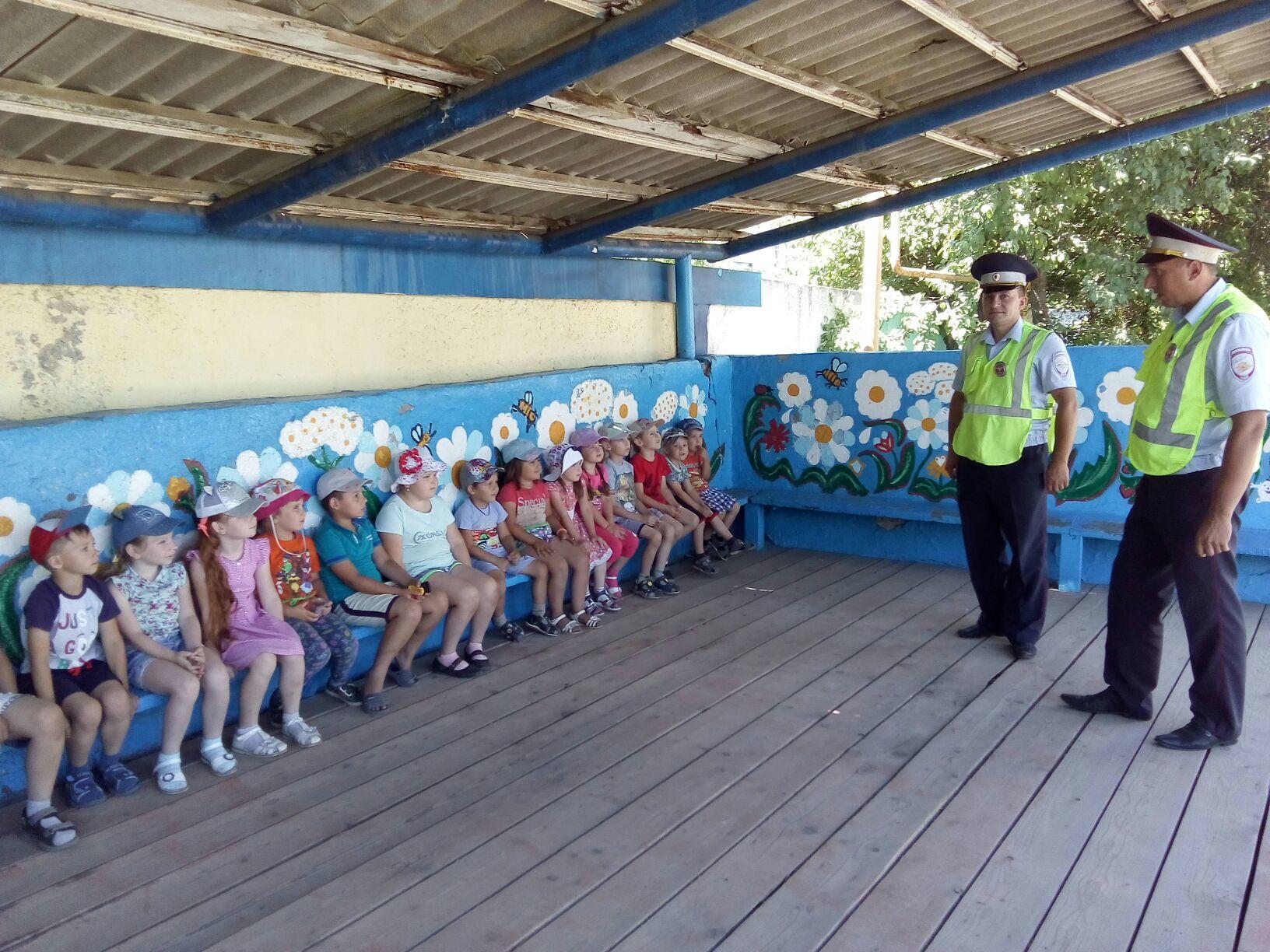 